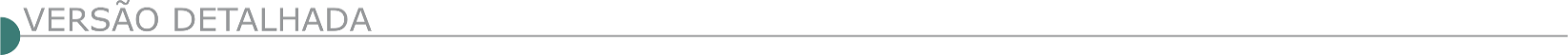 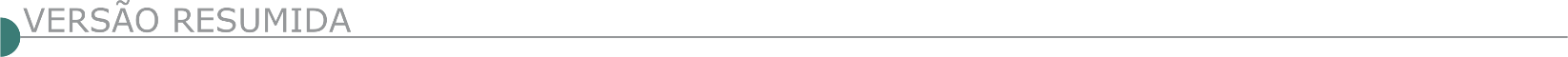 ESTADO DE MINAS GERAISPREFEITURA MUNICIPAL DE JOAQUIM FELÍCIO-MG PROCESSO LICITATÓRIO Nº 025/2021 PP N° 016/2021 A P.M. Joaquim Felício torna público o Processo Licitatório n°. 025/2021, Pregão Presencial n° 016/2021; Aquisição de caçambas estacionárias para atender as necessidades do recolhimento de resíduos sólidos no município. Tipo: Menor Preço Unitário. Abertura dia 28/04/2021 ás 08h:30. O edital completo poderá ser obtido no site oficial: https://joaquimfelicio.mg.gov.br/; ou pessoalmente no setor de licitação na Av. Getúlio Vargas, n°135, centro, Joaquim Felício/ MG, no horário de 08h ás 16h.Telefone: (38)37571177. Ana Carolina Ribeiro de Oliveira – Pregoeira Oficial.PREFEITURA MUNICIPAL DE MATO VERDE/MG AVISO DE LICITAÇÃO PROCESSO LICITATÓRIO DE Nº 31/2021 – TOMADA DE PREÇOS DE Nº 04/2021Abertura no dia 30/04/2021, às 08h00m, cujo objeto é o Contratação De Empresa Especializada Para Execução De Reperfilamento E Recapeamento Asfáltico Em Pmf De Diversas Vias Urbanas No Município De Mato Verde-MG Em Atendimento Ao Contrato De Repassa De 894453/2019/MDR/CAIXA. E-mail: licitacoes@matoverde.mg.gov.br. PREFEITURA MUNICIPAL DE POÇOS DE CALDAS - MG TOMADA DE PREÇOS 002/21 - SEPOP A Comissão de Licitações da Secretaria Municipal de Projetos e Obras Públicas da Prefeitura Municipal de Poços de Caldas, torna público que às 14:30 horas do dia 05 de maio de 2021, na Secretaria acima citada, situada na rua Senador Salgado Filho, s/nº, Bairro Country Club, Poços de Caldas - MG realizar-se-á a abertura dos envelopes contendo os documentos de habilitação e proposta, visando à contratação de empresa especializada para a execução do remanescente das obras de cobertura de quadra escolar, padrão FNDE, a situar-se na Travessa Coronel Virgílio Silva, s/n, Bairro Dom Bosco, conforme Termo de Compromisso PAC 203398/2012 – FNDE. O referido Edital encontra-se à disposição dos interessados no site www.pocosdecaldas.mg.gov.br. Poços de Cal- das, 12 de abril de 2021PREFEITURA MUNICIPAL DE SANTA CRUZ DO ESCALVADO - MG. AVISO DE LICITAÇÃO Nº 027/2021. O Município de Santa Cruz do Escalvado-MG, torna público, para conhecimento dos interessados que fará realizar licitação na modalidade de Tomada de Preço nº008/2021, no dia 04 de maio de 2021, às 09:00, para Contratação de empresa para execução de calçamento tipo bloquete, conforme planilha orçamentária, cronograma físico financeiro e demais anexos, que são partes integrantes do presente processo. Maiores informações pelo telefone (31) 3883-1153, do Setor de Licitação. PREFEITURA MUNICIPAL DE SANTA LUZIA AVISO DE LICITAÇÃO EDITAL Nº 029/2021 – TOMADA DE PREÇOS. Objeto: Contratação de empresa especializada para construção da Unidade Básica de Saúde (UBS) Virgem dos Pobres, no bairro São Benedito, município de Santa Luzia/MG. Entrega dos envelopes no Setor de protocolo (sala 01), até às 09:30 horas do dia 03/05/2021 e abertura às 10:00 horas do mesmo dia, no Auditório da Prefeitura Mun. De Santa Luzia/MG, Av. VIII, nº. 50, B. Carreira Comprida, CEP 33.045-090. O Edital poderá ser baixado na página na internet endereço: http://www.santaluzia.mg.gov.br/v2/index.php/licitacao/ ou solicitado pelo e-mail: cpl@santaluzia.mg.gov.br. EDITAL Nº 030/2021 – TOMADA DE PREÇOS. Objeto: Contratação de empresa especializada para implantação da praça anexa a Pedra Bonita, localizada na Av. Brasília – Duquesa I – Santa Luzia/Minas Gerais. Entrega dos envelopes no Setor de protocolo (sala 01), até às 09:30 horas do dia 04/05/2021 e abertura às 10:00 horas do mesmo dia, no Auditório da Prefeitura Mun. De Santa Luzia/MG, Av. VIII, nº. 50, B. Carreira Comprida, CEP 33.045-090. O Edital poderá ser baixado na página na internet endereço: http://www.santaluzia.mg.gov.br/v2/index.php/licitacao/ ou solicitado pelo e-mail: cpl@santaluzia.mg.gov.brPREFEITURA MUNICIPAL DE SANTA VITÓRIA/MG AVISO DE LICITAÇÃO - TOMADA DE PREÇOS Nº 004/2021 O Município de Santa Vitória/MG torna público o Processo Licitatório Nº 038/2021, Tomada de Preços Nº 004/2021. TIPO: MENOR PREÇO GLOBAL. ABERTURA: 04 de maio de 2021 às 13:00 horas. Local: Prédio da Prefeitura Municipal. OBJETO: Contratação de empresa para execução de obras de REFORMA E AMPLIAÇÃO DE EDIFICAÇÃO do prédio do Anexo Curumim, CEMEI – Luzia Maria de Paula, município de Santa Vitória/MG, conforme quantitativos e especificações técnicas, descritos nos Anexos deste edital. Recursos: Próprio/Convênio. Informações: fone (34) 3251-8531 das 12:00h às 18:00h e-mail comissao.permanente@santavitoria.mg.gov.br. Condições de participação: poderão participar pessoas jurídicas devidamente constituídas. O edital e seus anexos encontram-se à disposição dos interessados no site www.santavitoria.mg.gov.br (Portal da Transparência / Licitação). PREFEITURA MUNICIPAL DE TEÓFILO OTONI/MG AVISO DE LICITAÇÃO CONCORRÊNCIA PÚBLICA Nº 001/2021 - O Município de Teófilo Otoni/MG torna pública a realização da Concorrência Pública nº 001/2021, no dia 14/05/2021, às 9h. Objeto: Contratação de empresa especializada em engenharia para execução de obras de recapeamento asfáltico Pré Misturado a Frio - PMF e concreto betuminoso usinado a quente - CBUQ em diversos logradouros do Município de Teófilo Otoni/MG. Íntegra do edital e demais informações atinentes ao certame encontram-se à disposição dos interessados na sala da Divisão de Licitação, situada na Avenida Luiz Boali, nº 230, Centro, nos dias úteis, no horário de 8h às 16h, ou através do site transparencia.teofilootoni.mg.gov.br ou pelo e-mail licitacao@teofilootoni.mg.gov.br. PREFEITURA MUNICIPAL DE TURMALINA RETIFICAÇÃO TORNA PÚBLICO A 1ª RETIFICAÇÃO DO EDITAL DO PROCESSO ADMINISTRATIVO LICITATÓRIO Nº 029/2021 / CONCORRÊNCIA Nº 001/2021Cujo objeto é a Contratação de empresa do ramo de engenharia para execução das obras referentes às etapas remanescentes da estação elevatória que compõe o Sistema de Esgotamento Sanitário no Bairro Prosperidade (Loteamentos Antônio Maurílio Macedo e Nilton Machado), no Distrito Industrial, Município de Turmalina/MG - (SES - Sistema de Esgotamento Sanitário) - FUNASA - TERMO DE COMPROMISSO TC/PAC Nº 0369/2014, conforme Projetos (Integralidade do Empreendimento), Planilha Orçamentária e Cronograma Físico- Financeiro ( Et a p a s Remanescentes do Empreendimento) - Anexo I, publicado no DOU - Seção 03, Edição 65 de 08/04/2021, página 195, para retificar todos os tópicos/itens/subitens (à exceção da planilha orçamentária e cronograma físico-financeiro - Anexo I) do referido Edital e anexos que tratem da matéria, nos seguintes termos: onde conste: R$ 135.079,41 ou R$ 135.079,41 (cento e trinta e cinco mil, setenta e nove reais e quarenta e um centavos), constar e considerar, conforme a hipótese: R$ 134.659,61 ou R$ 134.659,61 (cento e trinta e quatro mil, seiscentos e cinquenta e nove reais e sessenta e um centavos), ficando também alterada a data de realização do certame, de 25/05/2021 para 02/06/2021, no mesmo horário e local já designados. Turmalina/MGITAURB – EMPRESA DE DESENVOLVIMENTO DE ITABIRA LTDA. AVISO DE REABERTURA DE LICITAÇÃO PREGÃO PRESENCIAL N º 004/2021 A ITaurB, por intermédio de seu Pregoeiro, comunica a todos os interessados a reabertura da licitação modalidade pregão presencial, tipo menor preço global, cujo objeto consiste na Contratação de empresa para locação de 03 (três) Caminhões coletores / compactadores de lixo 15m³, sem motorista, com quilometragem livre, para atender a ITaurB na execução de serviços de coleta manual de resíduos sólidos domiciliares, públicos e comerciais no município de Itabira/MG, conforme termo de referência. recebimento dos envelopes de propostas e habilitação: dia 27/04/2021 às 8h (oito horas) no escritório Central da ITaurB, situado na avenida Carlos Drummond de Andrade, nº  350, Centro, Itabira/MG, o novo edital completo está disponível no endereço acima, pelo site www.itaurb.com.br, ou poderá ser solicitado através do e-mail licitacao@itaurb.com.br. Maiores informações poderão ser obtidas através dos telefones: (31) 3833-4014 e 3833-4013.ESTADO DA BAHIACOMPANHIA DE DESENVOLVIMENTO URBANO DO ESTADO DA BAHIA – CONDER - AVISO - LICITAÇÃO PRESENCIAL Nº 011/21 - CONDERAbertura: 12/05/2021, às 09h:30m. Objeto: CONTRATAÇÃO DE EMPRESA ESPECIALIZADA PARA EXECUÇÃO DAS OBRAS DE CONSTRUÇÃO DO NOVO HOSPITAL ORTOPÉDICO DA BAHIA, LOCALIZADO NO MUNICÍPIO DE SALVADOR - BAHIA. O Edital estará à disposição dos interessados na COPEL, na Sede da CONDER, sito Av. Edgard Santos nº 936 - Narandiba - Salvador - BA ou poderá ser solicitado através do e-mail: copel@conder.ba.gov.br, a partir das 13h:30m do dia 20/04/2021. Salvador - BA, 14 de abril de 2021. Maria Helena de Oliveira Weber - Presidente da Comissão Permanente de Licitação.ESTADO DO CEARÁPREFEITURA MUNICIPAL DE TARRAFAS AVISO DE LICITAÇÃO CONCORRÊNCIA Nº 2021.04.07.001F A Prefeitura Municipal de Tarrafas/CE, torna público que fará realizar licitação, na modalidade Concorrência, autuada sob o nº 2021.04.07.001F, cujo objeto é a Contratação de Prestação de Serviços de coleta, transporte de resíduos domiciliares, comerciais, resíduos vegetais, construção, varrição, capinação e pintura de meio fio de vias urbanas na sede e distritos e vilas, conforme anexo das localidades - todas no Município de Tarrafas/CE. Tipo Menor Preço, com data de abertura marcada para o dia 18 de maio de 2021, às 08h, na sala da Comissão Permanente de Licitação, situada na Rua São José nº 270, Centro, Tarrafas/CE. Os interessados poderão obter informações detalhadas na sala da Comissão Permanente de Licitação, nos dias e horários de funcionamento da Prefeitura, ou através do telefone (0XX88) 3549.1020.ESTADO DO ESPÍRITO SANTO SECRETARIA DE ESTADO DA AGRICULTURA, ABASTECIMENTO, AQUICULTURA E PESCA - SEAG - AVISO DE ABERTURA DO EDITAL DE CONCORRÊNCIA Nº 004/2021A SECRETARIA DE A G R I C U L T U R A , A B A S T E C I M E N T O , AQUICULTURA E PESCA - SEAG, através da Comissão Permanente de Licitação, torna público, de acordo com as disposições da Lei nº 8.666/93 e suas alterações, a abertura do Edital da Concorrência nº 004/2021, ás 14h00min do dia 19/05/2021, na sede desta SEAG, localizada na Rua Raimundo Nonato, 116, Forte São João - Vitória/ES, objetivando a CONTRATAÇÃO DE EMPRESA PARA EXECUÇÃO DE OBRA DE RESTAURAÇÃO DE PAVIMENTO COM FORNECIMENTO DE MÃO DE OBRA E MATERIAIS, DO TRECHO: SANTA FÉ - ENTR. BON SU CE S SO/TAQUARU ÇU (EXTENSÃO: 13,00 KM) NO MUNICÍPIO DE APIACÁ/ES, na forma de execução indireta. Processo nº 2020-MMQXN. O Edital poderá ser adquirido junto à CPL/SEAG, 4º andar no endereço acima citado, de segunda a sexta-feira, no horário de 09h ás 17h, bem como pelo site www.compras.es.gov.br, cpl.seag@seag.es.gov.br ou tel.: (27) 3636-3676. Obs.: Tendo em vista as recomendações para prevenção e controle de infecções pelo COVID 19(Coronavírus), só poderá comparecer 01 (um) representante por empresa, o qual deverá estar devidamente utilizando máscara.SECRETARIA DE ESTADO DE MOBILIDADE E INFRAESTRUTURA - SEMOBI - DEPARTAMENTO DE EDIFICAÇÕES E DE RODOVIAS DO ESTADO DO ESPÍRITO SANTO –DER-ES – AVISO DE LICITAÇÃO PREGÃO ELETRÔNICO Nº 0003/2021 Órgão: Departamento de Edificações e de Rodovias do Estado do Espírito Santo/DER-ES Processo Nº: 2020-C7NW9 Objeto: Contratação de empresa especializada em serviços de conservação rodoviária remunerada por desempenho e demanda na malha Rodoviária Estadual e em conformidade com o termo de referência e projetos básicos de conservação remunerada por desempenho e demanda (LOTE 02). Valor estimado: R$ 22.495.454,26. Acolhimento das propostas: 15/04/2021 às 14h até 29/04/2021 às 13h. Abertura de propostas: 29/04/2021 às 13:30h. Abertura da sessão pública: 29/04/2021 às 14h. O certame será realizado por meio do sistema SIGA, estando o edital disponível nos endereços www.compras.es.gov.br e www.der.es.gov.br. Os interessados em participar da licitação deverão efetuar seu cadastro no SIGA, conforme instruções contidas no endereço www.compras.es.gov.br/cadastro- -de-fornecedores Contato: pregao2@der.es.gov.br / (27) 3636-2073ESTADO DO MARANHÃOSTADO DO MARANHÃO PREFEITURA MUNICIPAL DE ALTO ALEGRE DO PINDARÉ AVISOS DE LICITAÇÃO RDC ELETRÔNICO Nº 3/2021 - CPL/PMAAP Proc. Adm. Nº. 083/2021 O MUNICÍPIO DE ALTO ALEGRE DO PINDARÉ - MA torna público que fará realizar no dia 11/05/2021 às 09h00min licitação por RDC ELETRÔNICO do tipo MENOR PREÇO, modo de disputa ABERTA, pelo Regime de Contratação EMPREITADA POR PREÇ O GLOBAL, com fundamento legal no inciso IV e § 1º do Art. 1º, da Lei nº 12.462 de 04 de agosto de 2011, visando a seleção e Contratação de Empresa Especializada em Serviços de Engenharia para Construção de 33 unidades habitacionais padrão residencial no Município de Alto Alegre do Pindaré, cuja caracterização e abrangência estão descritas no Edital e seus anexos. Local: Portal de Compras do Governo Federal - www.comprasgovernamentais.gov.br. O Edital e seus anexos estão à disposição dos interessados no endereço supra, de 2ª a 6ª feira, das 08 às 12 horas, onde poderão ser gratuitamente consultados ou obtidos através da apresentação de mídia eletrônica (pendrive) ou ainda através do e-mail cpl.altoalegrep@gmail.com (respeitado o horário citado para resposta); ou ainda obtida cópia física mediante o recolhimento da importância de R$ 50,00, feito exclusivamente, através do DAM, emitido pela Coordenação de Tributos, Arrecadação e Fiscalização. Por fim, qualquer modificação no Edital será divulgada na forma do artigo 21, § 4º da Lei 8.666/93 e comunicada aos interessados que adquirirem o Edital na CPL. Pedidos de esclarecimentos deverão ser protocolados na CPL, no endereço físico ou eletrônico acima.RDC ELETRÔNICO Nº 4/2021 - CPL/PMAAP Proc. Adm. Nº. 084/2021. O MUNICÍPIO DE ALTO ALEGRE DO PINDARÉ - MA torna público que fará realizar no dia 11/05/2021 às 16h00min licitação por RDC ELETRÔNICO do tipo MENOR PREÇO, modo de disputa ABERTA, pelo Regime de Contratação EMPREITADA POR PREÇ O GLOBAL, com fundamento legal no inciso IV e § 1º do Art. 1º, da Lei nº 12.462 de 04 de agosto de 2011, visando a seleção e Contratação de Empresa Especializada em Serviços de Engenharia para Urbanização de vias com pavimentação em bloquete e execução de tanque séptico e sumidouro em área onde serão construídas 33 unidades habitacionais padrão residencial no Município de Alto Alegre do Pindaré/MA, cuja caracterização e abrangência estão descritas no Edital e seus anexos. Local: Portal de Compras do Governo Federal - www.comprasgovernamentais.gov.br. O Edital e seus anexos estão à disposição dos interessados no endereço supra, de 2ª a 6ª feira, das 08 às 12 horas, onde poderão ser gratuitamente consultados ou obtidos através da apresentação de mídia eletrônica (pendrive) ou ainda através do e-mail cpl.altoalegrep@gmail.com (respeitado o horário citado para resposta); ou ainda obtida cópia física mediante o recolhimento da importância de R$ 50,00, feito exclusivamente, através do DAM, emitido pela Coordenação de Tributos, Arrecadação e Fiscalização. Por fim, qualquer modificação no Edital será divulgada na forma do artigo 21, § 4º da Lei 8.666/93 e comunicada aos interessados que adquirirem o Edital na CPL. Pedidos de esclarecimentos deverão ser protocolados na CPL, no endereço físico ou eletrônico acima.ESTADO DO MATO GROSSOSUPERINTENDÊNCIA REGIONAL EM MATO GROSSO AVISO DE REABERTURA DE PRAZO RDC ELETRÔNICO Nº 1/2020 - UASG 200120 Nº Processo: 08661010917202001. Comunicamos a reabertura de prazo da licitação supracitada, publicada no D.O.U de 27/11/2020 .Objeto: Contratação de empresa de engenharia para execução das obras da Unidade Policial de Primavera do Leste, Unidade Policial de Alto Garça e Cobertura de Pista de Água Boa, conforme condições, quantidades e exigências estabelecidas no Edital e seus anexos. Total de Itens Licitados: 00003. Novo Edital: 14/04/2021 das 08h00 às 11h00 e de12h00 às 17h00. Endereço: Rua Joaquim Murtinho, Nº 1400. Bairro Centro-sul. - CUIABA – MT Entrega das Propostas: a partir de 14/04/2021 às 08h00 no site www.comprasnet.gov.br. Abertura das Propostas: 07/05/2021, às 09h00 no site www.comprasnet.gov.br. ESTADO DO RIO GRANDE DO NORTEPREFEITURA MUNICIPAL DE SÃO GONÇALO DO AMARANTE AVISO DE LICITAÇÃO LPI NO 1/2021 REPETIÇÃO Data: 06 de maio de 2021, as 10:00hs - Contrato de Empréstimo n o BRA-25/2020- Edital LPI n.o 001/2021- 1. O Município de São Gonçalo do Amarante/RN, recebeu um empréstimo do Banco de Desenvolvimento da Bacia do Prata (doravante denominado "FONPLATA"), em diversas moedas, no montante de US$ 34.000.000,00 (Trinta e Quatro Milhões de Dólares) para o financiamento do PROJETO DE AÇÕES ESTRUTURANTES - PAES, e pretende aplicar parte dos recursos em pagamentos decorrentes do contrato para FORNECIMENTO DE MATERIAIS E MÃO DE OBRA PARA A EXECUÇÃO DAS OBRAS DE IMPLANTAÇÃO DA REDE DE DISTRIBUIÇÃO DE ÁGUA DO SISTEMA ADUTOR MAXARANGUAPE E SUBSTITUIÇÃO DE REDES DE ÁGUA, NO MUNICÍPIO DE SÃO GONÇALO DO AMARANTE/RN. A licitação está aberta a todos os Concorrentes oriundos de países elegíveis do FONPLATA. - 2. A licitação será realizada mediante os procedimentos especificados na Política para Aquisição de Bens, Obras e Serviços em Operações Financiadas pelo FONPLATA, e está aberta aos concorrentes de todos os países membros, conforme definido nas diretrizes. - 3. A Secretaria Municipal de Desenvolvimento Econômico e Turismo, doravante denominada Contratante convida concorrentes elegíveis de países membros interessados a se habilitarem e apresentarem propostas para FORNECIMENTO DE MATERIAIS E MÃO DE OBRA PARA A EXECUÇÃO DAS OBRAS DE IMPLANTAÇÃO DA REDE DE DISTRIBUIÇÃO DE ÁGUA DO SISTEMA ADUTOR MAXARANGUAPE E SUBSTITUIÇÃO DE REDES DE ÁGUA, NO MUNICÍPIO DE SÃO GONÇALO DO AMARANTE/RN. - 4. O Edital e cópias adicionais poderão ser acessados pelos interessados por meio do link https://licitacao.saogoncalo.rn.gov.br/category/concorrencias-fonplata/ ou mediante solicitação ao e-mail: cel@saogoncalo.rn.gov.br. Os interessados poderão obter maiores informações no mesmo endereço. - 5. As propostas deverão ser entregues na Sala de Licitações. Avenida Alexandre Cavalcanti, s/n°, Centro, São Gonçalo do Amarante/RN, até às 10:00 horas do dia 06 de maio de 2021, acompanhadas de Garantia de Proposta no valor de R$ R$ 320.000,00 (trezentos e vinte mil reais) e serão abertas imediatamente após, na presença dos interessados que desejarem assistir à cerimônia de abertura. - 6. O Concorrente poderá apresentar proposta individualmente ou como participante de um Joint-Venture e/ou ConsórcioESTADO DO RIO GRANDE DO SULAVISO DE LICITAÇÃO Processo administrativo nº 0014/2021 - Concorrência nº 0001/2021. Objeto: Contratação de empresa de engenharia ou arquitetura para a execução das obras de reforma, com fornecimento de mobiliário, do Auditório da sede do CRP/RS, estabelecida em Porto Alegre/RS, conforme os projetos, planilha orçamentária e de quantitativos, bem como cronograma físico-financeiro anexos ao presente edital. O certame, com julgamento do tipo menor preço, para a contratação, por empreitada global, será realizado em 14/05/2021, às 10:30, na Sede do CRPRS, localizada na Av. Protásio Alves, 2854/301, bairro Petrópolis, Porto Alegre/RS. Edital e informações: https://transparencia.cfp.org.br/crp07/licitacoes-e-contratos/licitacoes/. ESTADO DE SANTA CATARINAPREFEITURA MUNICIPAL DE BLUMENAU AVISO DE LICITAÇÃO CONCORRÊNCIA Nº 9/21 Republicação OBJETO: Contratação de empresa especializada para a execução de Ciclovia, compreendendo os serviços de drenagem, pavimentação, sinalização e calçadas, da Rua Itajaí entre a Rua XV de Novembro e o SESI, Bairro: Centro, Blumenau/SC, conforme especificações constantes neste edital, sendo que os recursos para pagamento serão arcados por meio de Contrato de Financiamento nº 0410520-66/2013 - PAC Mobilidade Médias Cidades - Ministério do Desenvolvimento Regional/Programa Pro-Transporte - CEFSEMOB. ABERTURA DOS ENVELOPES: dia 14 de maio de 2021 às 09:00 horas. EDITAL COMPLETO: sem custas no site oficial do Município http://www.blumenau.sc.gov.br/transparencia. BASE LEGAL: Lei nº 8.666/93 e alterações e legislação complementar. Informações (47) 3381-6277/(47) 3381-6724. Blumenau, 13/04/2021ESTADO DE SÃO PAULOSECRETARIA DE INFR. MEIO AMBIENTE - SABESP - UNIDADE DE NEGÓCIOS DO VALE DO PARAÍBA - MODALIDADEPREGÃO ELETRÔNICO NÚMERO 00207/21 – PROCESSO 21/058.211AVISO DE LICITAÇÃO -PG 00207/21_RV - Prestação de serviços de engenharia, compreendendo manutenção de redes e ramais domiciliares de esgoto dos municípios da Divisão de Taubaté - RVDT, no âmbito da Unidade de Negócio Vale do Paraíba - RV. Edital completo disponível para download a partir de 15/04/2021 - www.sabesp.com.br/licitacoes - mediante obtenção de senha no acesso - cadastre sua empresa. Problemas c/ site, contatar fone (0**11 - 3388-6984). Envio das propostas a partir da 00h00 de 30/04/2021 até as 09h00 de 03/05/2021 no site acima. As 09h00 será dado início a sessão do Pregão.AVISO DE LICITAÇÃO- PG 04615/20_RV Prestação de serviços de Engenharia para atendimento da manutenção de redes e ligações de água e esgoto, do crescimento vegetativo para redes e ligações de água e esgoto, e o remanejamento de redes e ligações de água e esgoto com reposição dos pavimentos na área dos municípios de Pindamonhangaba, Roseira, Cachoeira Paulista, Bananal, Silveiras, Arapei, Campos do Jordão, São Bento do Sapucaí, Santo Antônio do Pinhal, Lorena, Canas, Queluz e Lavrinhas, na Unidade de Negócio Vale do Paraíba - RV, da Diretoria - R. Edital completo disponível para download a partir de 14/04/2021 - www.sabesp.com.br/licitacoes - mediante obtenção de senha no acesso - cadastre sua empresa. Problemas c/ site, contatar fone (11) 3388-6984. Envio das propostas a partir da 00h00 de 29/04/2021 até as 09h00 de 30/04/2021 no site acima. As 09h00 será dado início a sessão do Pregão. SABESP – COMPANHIA DE SANEAMENTO BÁSICO DO ESTADO DE SÃO PAULOAVISO DE LICITAÇÃO PG SABESP RN 00907/21 PRESTAÇÃO DE SERVIÇOS DE ENGENHARIA PARA EXECUÇÃO E MANUTENÇÃO DE REDES E LIGAÇÕES DE ÁGUA E ESGOTO, NO MUNICIPIO DE CARAGUATATUBA - SP. Edital completo disponível para download a partir de 07/04/2021 www.sabesp.com.br/licitacoes - mediante obtenção de senha e credenciamento (condicionante a participação) no acesso "cadastre sua empresa". Problemas c/ site, contatar fone (11) 3388-6984. Envio das propostas a partir da 00h00 de 22/04/21 até 08h59 de 23/04/21 no site acima. Às 09h15 do dia 23/04/21 será dado início a Sessão Pública. AVISO DE LICITAÇÃO SABESP ME 04447/20 Execução das obras de implantação de interceptores, coletores, redes coletoras, estação elevatória de esgotos, linhas de recalque e ligações de esgoto no Município de Guarulhos, Vertente 3, Unidade de Negócio Norte - Superintendência de Gestão de Empreendimentos da Metropolitana - Diretoria Metropolitana - M. Edital completo disponível para download a partir de 06/04/21 - www.sabesp.com.br/licitacoes - mediante obtenção de senha e Credenciamento (condicionante à participação) no acesso “Cadastro de Fornecedores”. Fone (11) 3388-6493/6760. Problemas c/ site, contatar fone (11) - 3388-6984 ou informações: (11) 5089-2827 – MES – Rua Cel. Diogo, 275 – Cambuci – São Paulo/SP. Envio das “Propostas” a partir da 00h00 (zero hora) do dia 10/06/21 até às 10h00 do dia 11/06/21 no site da SABESP acima. Às 10h05 do dia 11/06/21 será dado início à sessão pública. SP, 06/04/21 (MN) ME.AVISO DE LICITAÇÃO PG MN 00.697/21 Prestação de Serviços de Engenharia Para Adequação dos Poços P3 Terra Preta e Jd. América – Município de São Paulo - Unidade de Negócios Norte - Diretoria Metropolitana – M. Edital completo disponível para download a partir de 07/04/2021 em www.sabesp.com.br/licitacoes, mediante obtenção de senha no acesso, cadastre sua empresa. Problemas c/site, contatar fone (011) 3388-6984. Recebimento de Proposta a partir da 00h00 do dia 19/04/2021 até às 8h59m do dia 20/04/2021. Abertura das propostas às 9h00 do dia 20/04/2021 no sítio www.sabesp.com.br. SP 07/04/2021. MNAVISO DE LICITAÇÃO PREGÃO SABESP MC 00.593/21 PRESTAÇÃO DE SERVIÇO DE ENGENHARIA PARA ADEQUAÇÃO DE PONTOS DE MEDIÇÃO DE VAZÃO NO MUNICÍPIO DE SANTO ANDRÉ – UNIDADE DE GERENCIAMENTO REGIONAL (UGR) TAMANDUATEÍ – UNIDADE DE NEGÓCIO CENTRO – DIRETORIA METROPOLITANA – M. Envio das “Propostas” a partir das 00h00 (zero hora) do dia 22/04/2021 até as 08h59 do dia 23/04/2021, no site da SABESP na internet www.sabesp.com.br/ licitações. Às 09h00 será dado início a sessão Pública pelo Pregoeiro. Credenciamento dos Representantes permanentemente abertos através do site acima. O edital completo será disponibilizado a partir de 07/04/2021 para consulta e download, na página da SABESP na Internet www.sabesp.com.br/licitações. mediante obtenção de senha no acesso – cadastre sua empresa. Problemas c/ o site contatar fone (**11) 3388-8619. SP 07/04/2021 UN Centro.AVISO DE LICITAÇÃO PREGÃO SABESP RJ 00.620/21 PRESTAÇÃO DE SERVIÇOS DE ENGENHARIA PARA MANUTENÇÃO ELETROMECÂNICA DA ESTAÇÃO DE TRATAMENTO DE ESGOTO EM VÁRZEA PAULISTA, NO ÂMBITO DA UNIDADE DE NEGÓCIO CAPIVARI/JUNDIAÍ. Edital para “download” a partir de 07/04/2021 – www.sabesp.com.br/licitacoes mediante obtenção de senha no acesso, cadastre sua empresa. Problemas c/ site, contatar fone (11) 3388-8273: Informações (11) 4894- 8155. Envio das Propostas a partir da 00h00 de 22/04/2021 até às 09h00min de 23/04/2021 – www.sabesp.com.br/licitacoes. Às 09h01min de 23/04/2021 será dado início a Sessão Pública no site da Sabesp na Internet. Itatiba, 07/04/2021 – UN Capivari/Jundiaí.AVISO DE LICITAÇÃO PREGÃO SABESP MC 00.376/21 PRESTAÇÃO DE SERVIÇOS DE ENGENHARIA PARA INSPEÇÃO, CARACTERIZAÇÃO E ANÁLISE DA FORMA DE ESGOTAMENTO DE IMÓVEIS CADASTRADOS EM TL-0 DA UNIDADE DE NEGÓCIO CENTRO - DIRETORIA METROPOLITANA – M. Envio das “Propostas” a partir das 00h00 (zero hora) do dia 23/04/2021 até as 08h59 do dia 26/04/2021, no site da SABESP na internet www.sabesp.com.br/licitações. Às 09h00 será dado início a sessão Pública pelo Pregoeiro. Credenciamento dos Representantes permanentemente abertos através do site acima. O edital completo será disponibilizado a partir de 07/04/2021 para consulta e download, na página da SABESP na Internet www.sabesp.com.br/licitações. mediante obtenção de senha no acesso – cadastre sua empresa. Problemas c/ o site contatar fone (**11) 3388-8619. SP 07/04/2021 UN Centro.AVISO DE LICITAÇÃO PGRGA - 00992/21 PRESTAÇÃO DE SERVIÇOS DE ENGENHARIA PARA OS SISTEMAS DE ÁGUA E ESGOTO, COMPREENDENDO: CRESCIMENTO VEGETATIVO, TROCA DE RAMAIS, MANUTENÇÃO DE REDES E RAMAIS E OUTROS NOS MUNICÍPIOS DE SÃO JOÃO DA BOA VISTA, ÁGUAS DA PRATA E ESPÍRITO SANTO DO PINHAL (POR UM PERÍODO DE 5 MESES). Edital completo disponível para download a partir de 08/04/21 - www.sabesp.com.br/licitacoes - mediante obtenção de senha no acesso - cadastre sua empresa - Problemas c/ site, contatar fone (0**11) 3388-6984 ou informações Fone (0**16) 3712-2027. Envio das Propostas a partir da 00hs00 (zero hora) do dia 19/04/21 até às 09hs00 do dia 20/04/21 no site acima para empresas que possuam senha de acesso às 09hs01 do dia 20/04/21 será dado início a sessão pública pelo Pregoeiro.Franca, 08/04/21UNPGrande.AVISO DE LICITAÇÃO Internacional 2.345/20 Projeto de Despoluição do Rio Tietê - Etapa III Execução das Obras para Ampliação do Sistema de Esgotamento Sanitário, nas Localidades bairro Outeiro de Passárgada, Vila Colibri, Av. Eldorado e Área 4 na Bacia TO – 13 – 2ª Etapa – Município de Cotia, na Área da Unidade de Negócio Oeste – Superintendência de Gestão de Empreendimentos da Metropolitana - M. Edital disponível para “download” a partir de 08/04/21 - www.sabesp.com.br/licitacoes - mediante obtenção de senha no acesso “Cadastre sua empresa”. Os Documentos de Licitação deverão ser entregues no Auditório Pau Brasil, à Av. do Estado, 561 – Unidade II – São Paulo/SP, às 09h00 do dia 25 de maio de 2021. ÓRGÃO LICITANTE: COPASA-MGEDITAL: Nº CPLI. 1120210067Endereço: Rua Carangola, 606, térreo, bairro Santo Antônio, Belo Horizonte/MG.Informações: Telefone: (31) 3250-1618/1619. Fax: (31) 3250-1670/1317. E-mail: cpli@copasa.com.br. Endereço: Rua Carangola, 606, térreo, bairro Santo Antônio, Belo Horizonte/MG.Informações: Telefone: (31) 3250-1618/1619. Fax: (31) 3250-1670/1317. E-mail: cpli@copasa.com.br. OBJETO: OBRAS E SERVIÇOS DE CRESCIMENTO VEGETATIVO, MANUTENÇÃO E MELHORIAS OPERACIONAIS DE ESGOTO, EM LIGAÇÕES PREDIAIS E REDES DE ESGOTO, COM DIÂMETRO MENOR QUE 400 MM, NA ÁREA DE ABRANGÊNCIA DA GERÊNCIA REGIONAL CONTAGEM - GRCN, INCLUINDO VILAS E FAVELAS. DATAS: Entrega: 10/05/2021 às 14:30 Abertura: 10/05/2021 às 14:30 Prazo de execução: conforme edital.VALORESVALORESVALORESVALORESValor Estimado da ObraCapital Social Igual ou SuperiorGarantia de PropostaValor do EditalR$ 23.652.676,63R$ -R$ -R$ -CAPACIDADE TÉCNICA:  a) Rede de esgoto ou pluvial, com diâmetro igual ou superior a 150 (cento e cinquenta) mm; b) Ligação predial de esgoto; c) Manutenção de rede de esgoto; d) Manutenção de ligação predial de esgoto;CAPACIDADE TÉCNICA:  a) Rede de esgoto ou pluvial, com diâmetro igual ou superior a 150 (cento e cinquenta) mm; b) Ligação predial de esgoto; c) Manutenção de rede de esgoto; d) Manutenção de ligação predial de esgoto;CAPACIDADE TÉCNICA:  a) Rede de esgoto ou pluvial, com diâmetro igual ou superior a 150 (cento e cinquenta) mm; b) Ligação predial de esgoto; c) Manutenção de rede de esgoto; d) Manutenção de ligação predial de esgoto;CAPACIDADE TÉCNICA:  a) Rede de esgoto ou pluvial, com diâmetro igual ou superior a 150 (cento e cinquenta) mm; b) Ligação predial de esgoto; c) Manutenção de rede de esgoto; d) Manutenção de ligação predial de esgoto;CAPACIDADE OPERACIONAL:  a) Rede de esgoto ou pluvial, com diâmetro igual ou superior a 150 (cento e cinquenta) mm e com extensão igual ou superior a 5.100 (cinco mil e cem) m; b) Ligação predial de esgoto com quantidade igual ou superior a 1.800 (um mil e oitocentas) un; c) Manutenção de rede de esgoto em pista e/ou passeio, com qualquer profundidade, com quantidade igual ou superior a 5.800 (cinco mil e oitocentos) m; d) Manutenção de ligação predial de esgoto em pista e/ou passeio, com quantidade igual ou superior a 4.300 (quatro mil e trezentos) m e/ou manutenção de rede de esgoto em pista e/ou passeio, com qualquer profundidade, com quantidade igual ou superior a 4.300 (quatro mil e trezentos) m; e) Pavimento asfáltico (CBUQ e/ou PMF), com quantidade igual ou superior a 13.000 (treze mil) m²; f) Manutenção de poço luminar de qualquer tipo e profundidade, com quantidade igual ou superior a 400 (quatrocentas) un; g) Limpeza de redes coletoras e/ou caixas retentoras de resíduos e/ou desobstrução de redes com a utilização de equipamento de hidrojateamento de alta pressão e/ou equipamento combinado de jato/vácuo de alta pressão, com quantidade igual ou superior a 2.000 (duas mil) horas.CAPACIDADE OPERACIONAL:  a) Rede de esgoto ou pluvial, com diâmetro igual ou superior a 150 (cento e cinquenta) mm e com extensão igual ou superior a 5.100 (cinco mil e cem) m; b) Ligação predial de esgoto com quantidade igual ou superior a 1.800 (um mil e oitocentas) un; c) Manutenção de rede de esgoto em pista e/ou passeio, com qualquer profundidade, com quantidade igual ou superior a 5.800 (cinco mil e oitocentos) m; d) Manutenção de ligação predial de esgoto em pista e/ou passeio, com quantidade igual ou superior a 4.300 (quatro mil e trezentos) m e/ou manutenção de rede de esgoto em pista e/ou passeio, com qualquer profundidade, com quantidade igual ou superior a 4.300 (quatro mil e trezentos) m; e) Pavimento asfáltico (CBUQ e/ou PMF), com quantidade igual ou superior a 13.000 (treze mil) m²; f) Manutenção de poço luminar de qualquer tipo e profundidade, com quantidade igual ou superior a 400 (quatrocentas) un; g) Limpeza de redes coletoras e/ou caixas retentoras de resíduos e/ou desobstrução de redes com a utilização de equipamento de hidrojateamento de alta pressão e/ou equipamento combinado de jato/vácuo de alta pressão, com quantidade igual ou superior a 2.000 (duas mil) horas.CAPACIDADE OPERACIONAL:  a) Rede de esgoto ou pluvial, com diâmetro igual ou superior a 150 (cento e cinquenta) mm e com extensão igual ou superior a 5.100 (cinco mil e cem) m; b) Ligação predial de esgoto com quantidade igual ou superior a 1.800 (um mil e oitocentas) un; c) Manutenção de rede de esgoto em pista e/ou passeio, com qualquer profundidade, com quantidade igual ou superior a 5.800 (cinco mil e oitocentos) m; d) Manutenção de ligação predial de esgoto em pista e/ou passeio, com quantidade igual ou superior a 4.300 (quatro mil e trezentos) m e/ou manutenção de rede de esgoto em pista e/ou passeio, com qualquer profundidade, com quantidade igual ou superior a 4.300 (quatro mil e trezentos) m; e) Pavimento asfáltico (CBUQ e/ou PMF), com quantidade igual ou superior a 13.000 (treze mil) m²; f) Manutenção de poço luminar de qualquer tipo e profundidade, com quantidade igual ou superior a 400 (quatrocentas) un; g) Limpeza de redes coletoras e/ou caixas retentoras de resíduos e/ou desobstrução de redes com a utilização de equipamento de hidrojateamento de alta pressão e/ou equipamento combinado de jato/vácuo de alta pressão, com quantidade igual ou superior a 2.000 (duas mil) horas.CAPACIDADE OPERACIONAL:  a) Rede de esgoto ou pluvial, com diâmetro igual ou superior a 150 (cento e cinquenta) mm e com extensão igual ou superior a 5.100 (cinco mil e cem) m; b) Ligação predial de esgoto com quantidade igual ou superior a 1.800 (um mil e oitocentas) un; c) Manutenção de rede de esgoto em pista e/ou passeio, com qualquer profundidade, com quantidade igual ou superior a 5.800 (cinco mil e oitocentos) m; d) Manutenção de ligação predial de esgoto em pista e/ou passeio, com quantidade igual ou superior a 4.300 (quatro mil e trezentos) m e/ou manutenção de rede de esgoto em pista e/ou passeio, com qualquer profundidade, com quantidade igual ou superior a 4.300 (quatro mil e trezentos) m; e) Pavimento asfáltico (CBUQ e/ou PMF), com quantidade igual ou superior a 13.000 (treze mil) m²; f) Manutenção de poço luminar de qualquer tipo e profundidade, com quantidade igual ou superior a 400 (quatrocentas) un; g) Limpeza de redes coletoras e/ou caixas retentoras de resíduos e/ou desobstrução de redes com a utilização de equipamento de hidrojateamento de alta pressão e/ou equipamento combinado de jato/vácuo de alta pressão, com quantidade igual ou superior a 2.000 (duas mil) horas.ÍNDICES ECONÔMICOS: ILG – ILC – ISG igual ou maior (≥) a 1,0ÍNDICES ECONÔMICOS: ILG – ILC – ISG igual ou maior (≥) a 1,0ÍNDICES ECONÔMICOS: ILG – ILC – ISG igual ou maior (≥) a 1,0ÍNDICES ECONÔMICOS: ILG – ILC – ISG igual ou maior (≥) a 1,0OBSERVAÇÕES: visita: As interessadas poderão designar engenheiro ou Arquiteto para efetuar visita técnica, para conhecimento das obras e serviços a serem executados. Para acompanhamento da visita técnica, fornecimento de informações e prestação de esclarecimentos porventura solicitados pelos interessados, estará disponível, o Sr. Marcos Antônio Gomes Lima ou Sra. Luciana Pacheco Tavares Penido ou outro empregado da COPASA MG, do dia 15 de abril de 2021 ao dia 07 de maio de 2021. O agendamento da visita poderá ser feito pelo s emails:grcn@copasa.com.br ou marcos.glima@copasa.com.br ou luciana.penido@copasa.com.br ou pelos telefones (31) 3250 3014 / (31) 3250 3028 . A visita será realizada na Rua Doutor José Américo Cançado Bahia, nr.:1.600, Bairro Cidade Industrial, Cidade de Contagem / MGClique aqui para obter informações do edital. OBSERVAÇÕES: visita: As interessadas poderão designar engenheiro ou Arquiteto para efetuar visita técnica, para conhecimento das obras e serviços a serem executados. Para acompanhamento da visita técnica, fornecimento de informações e prestação de esclarecimentos porventura solicitados pelos interessados, estará disponível, o Sr. Marcos Antônio Gomes Lima ou Sra. Luciana Pacheco Tavares Penido ou outro empregado da COPASA MG, do dia 15 de abril de 2021 ao dia 07 de maio de 2021. O agendamento da visita poderá ser feito pelo s emails:grcn@copasa.com.br ou marcos.glima@copasa.com.br ou luciana.penido@copasa.com.br ou pelos telefones (31) 3250 3014 / (31) 3250 3028 . A visita será realizada na Rua Doutor José Américo Cançado Bahia, nr.:1.600, Bairro Cidade Industrial, Cidade de Contagem / MGClique aqui para obter informações do edital. OBSERVAÇÕES: visita: As interessadas poderão designar engenheiro ou Arquiteto para efetuar visita técnica, para conhecimento das obras e serviços a serem executados. Para acompanhamento da visita técnica, fornecimento de informações e prestação de esclarecimentos porventura solicitados pelos interessados, estará disponível, o Sr. Marcos Antônio Gomes Lima ou Sra. Luciana Pacheco Tavares Penido ou outro empregado da COPASA MG, do dia 15 de abril de 2021 ao dia 07 de maio de 2021. O agendamento da visita poderá ser feito pelo s emails:grcn@copasa.com.br ou marcos.glima@copasa.com.br ou luciana.penido@copasa.com.br ou pelos telefones (31) 3250 3014 / (31) 3250 3028 . A visita será realizada na Rua Doutor José Américo Cançado Bahia, nr.:1.600, Bairro Cidade Industrial, Cidade de Contagem / MGClique aqui para obter informações do edital. OBSERVAÇÕES: visita: As interessadas poderão designar engenheiro ou Arquiteto para efetuar visita técnica, para conhecimento das obras e serviços a serem executados. Para acompanhamento da visita técnica, fornecimento de informações e prestação de esclarecimentos porventura solicitados pelos interessados, estará disponível, o Sr. Marcos Antônio Gomes Lima ou Sra. Luciana Pacheco Tavares Penido ou outro empregado da COPASA MG, do dia 15 de abril de 2021 ao dia 07 de maio de 2021. O agendamento da visita poderá ser feito pelo s emails:grcn@copasa.com.br ou marcos.glima@copasa.com.br ou luciana.penido@copasa.com.br ou pelos telefones (31) 3250 3014 / (31) 3250 3028 . A visita será realizada na Rua Doutor José Américo Cançado Bahia, nr.:1.600, Bairro Cidade Industrial, Cidade de Contagem / MGClique aqui para obter informações do edital. ÓRGÃO LICITANTE: CEMIG GERAÇÃO E TRANSMISSÃO S. A. GERÊNCIA DE COMPRAS DE MATERIAL E SERVIÇOSEDITAL: PREGÃO ELETRÔNICO 510-H15197Endereço: Av. Barbacena, 1200, 9º andar, Ala A1, Parte 2, Santo Agostinho, CEP 30190-131Endereço: Av. Barbacena, 1200, 9º andar, Ala A1, Parte 2, Santo Agostinho, CEP 30190-131OBJETO: SERVIÇOS DE RECUPERAÇÃO PARCIAL DAS CANALETAS DE DRENAGEM E RECOMPOSIÇÃO DE EROSÃO NA LATERAL DA CANALETA NA ÁREA DO PRAD DA UHE EMBORCAÇÃO; REFORMA DO TELHADO E SUBSTITUIÇÃO DE FORRO DO AUDITÓRIO DA RPPN GALHEIROS.DATAS: Entrega: 05/05/2021 às 08:30Abertura: 05/05/2021 às 08:30.Prazo de execução: conforme edital.Edital e demais informações: http:// www.compras.cemig.com.br. ÓRGÃO LICITANTE: CEMIG DISTRIBUIÇÃO S.A. GERÊNCIA DE COMPRAS DE MATERIAL E SERVIÇOSEDITAL: PREGÃO ELETRÔNICO 530-H15255Endereço: Av. Barbacena, 1200, 9º andar, Ala A1, Parte 2, Santo Agostinho, CEP 30190-131Endereço: Av. Barbacena, 1200, 9º andar, Ala A1, Parte 2, Santo Agostinho, CEP 30190-131OBJETO: SERVIÇOS DE CONSTRUÇÃO E MANUTENÇÃO PESADA PARA A REGIÃO DE IPATINGA, ITABIRA E JOÃO MONLEVADE.DATAS: Entrega: 05/05/2021 às 08:30Abertura: 05/05/2021 às 08:30.Prazo de execução: conforme edital.Edital e demais informações: http:// www.compras.cemig.com.br. 